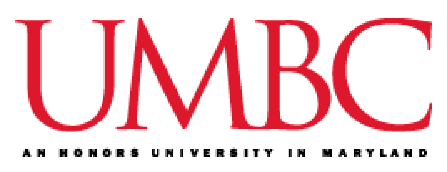 This form is used to request permission to enroll in excess credits—more than 19.5 credits during the Fall/Spring semester, more than 8 credits in each of the two Summer sessions, or more than 4.5 credits in a Winter session.Please return the completed form, including your advisor’s recommendation and signature, to the Office for Academic and Pre-Professional Advising, Sherman Hall B-Wing, Suite 224.  You will be notified of the decision via email within 1-2 weeks.  If you are requesting excess credits prior to the last day to add classes, our office must receive your completed form at least 24 hours before the posted deadline.Strong candidates for approval will answer yes to the following questions:Do I have a GPA of 3.5 or above?Do I have a proven track record of taking 18+ credits during the semester while maintaining a high GPA?Have I clearly stated my reason for requesting Excess Credits?Has my advisor provided recommendations/comments in the appropriate section?Have I satisfied any Incompletes from the previous semester?If I am allowed to take these Excess Credits, will it enable me to complete all requirements for my degree this semester?List all planned courses, including overload courses and courses at other colleges, below:Term: _____________________        Year: _________________      Total Planned Term Credits:  _________Major(s): ______________________________ 		 	Class Standing (Fr., Soph., etc.): __________Reason for Request (required):			            Planned Graduation Month/Year: __________	                                Cumulative GPA: __________Student’s Signature: _________________________________                      Date: _______________________ 	Primary Major Advisor’s Recommendation and Comment (required):Major Advisor’s Name: __________________________ 		Department: _____________________Email Address: _________________________________		Phone: _________________________Major Advisor’s Signature: _______________________		Date: ___________________________Student Information (Please print all information)Student Information (Please print all information)Student Information (Please print all information)Student Information (Please print all information)Student Information (Please print all information)Student Information (Please print all information)DateUMBC Email AddressUMBC Email AddressUMBC Campus IDUMBC Campus IDPhone NumberFirst NameFirst NameMiddle InitialMiddle InitialLast NameLast NameCourse Number & TitleCreditsCourse Number & TitleCredits1.6.2.7.3.8.4.9.5.10.